Name		Becca Jayne	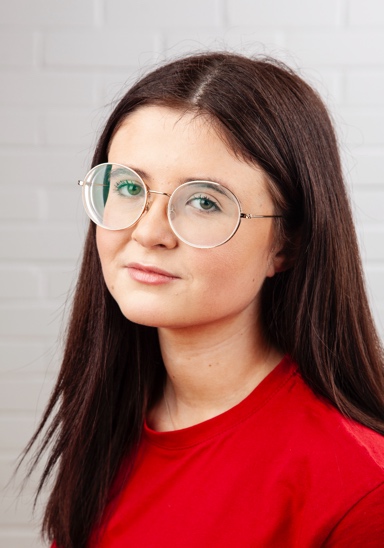 D.O.B:	8th January 2003		HEIGHT: 5’2EYES: 	Green		HAIR: 	Mid length, dark brown	EDUCATION:    BA (Hons) Acting for Stage & Screen at The Northern School of ArtSKILLS: Improvisation, Devising, Comedy, UK Driving Licence                                                                                                                 Accents & Dialects:  County Durham (Native), generalised Yorkshire, generalised Lancashire, RP. Music & Dance: Singing, ukulele. Other Skills/Experience:  Clowning workshop.Wrote, and performed a solo show at ARC Stockton.CREDITS: Witch 3                Macbeth               Jonathan Bussell        NSA                     Stage                  2023 Hope                 Patiently Waiting    Rob Heselton             NSA                    Screen                 2023Judith Wood        ANT TV                David Edwards          NSA                    Screen                 2022Ensemble         Love and Information   Katy Weir              NSA                     Stage                  2022Hannah            One Glass Away          David Michie          NSA                   Screen                  2022 V               The Lady from Maxim’s   David Edwards       NSA                     Stage                  2022Pugsley             Addams Family          Faye Cunningham  NCD                    Stage                   2021Addams             The MusicalEmail:  Beccajayne200@gmail.comTel:  07931244166Role	Title of PieceDirectorCompanyTypeYearLeiaThe Last HurrahLucus McNally   NSAStage2024MorganTruth/ LieShauna Coleman   NSAStage2024SofiaTonight’s the NightBecca Jayne   NSAStage2023CharlotteMaking Your AcquaintanceElla Patience   NSAScreen2023